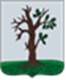 Российская ФедерацияБРЯНСКАЯ ОБЛАСТЬСОВЕТ НАРОДНЫХ ДЕПУТАТОВ СТАРОДУБСКОГО МУНИЦИПАЛЬНОГО ОКРУГАРЕШЕНИЕОт «_25_» _июля 2022г.  №251  г. СтародубВ соответствии со ст. 51 Федерального закона от 06.10.2003 № 131-ФЗ «Об общих принципах организации местного самоуправления в Российской Федерации», ст. 17.1 Федерального закона от 26.07.2006 г. №135-ФЗ «О защите конкуренции», п. 3.9. положения «О порядке владения, пользования  и распоряжения (управления) имуществом, находящимся в муниципальной собственности муниципального образования Стародубского муниципального округа Брянской области, утвержденного решением Совета народных депутатов Стародубского муниципального округа Брянской области» от 30.06.2022 №242, на основании письма заместителя начальника Пограничного Управления  ФСБ России по Брянской области от 12.07.2022 №21/202/6/2-878, Совет народных депутатов Стародубского муниципального округа Брянской области решил:Предоставить в безвозмездное пользование Пограничному Управлению  ФСБ России по Брянской области следующее недвижимое имущество:- нежилое здание, расположенное по адресу: Брянская область, с. Нижнее, ул. Школьная, д. 24, общей площадью  1431,2 кв.м., с кадастровым номером 32:23:0080103:210,- хозблок, общей площадью 128,1 кв.м., расположенный по адресу: Брянская область,  Стародубский район, село Нижнее, ул. Школьная, д. 24, а также иные постройки, имеющиеся на территории (котельная, транформаторная подстанция, туалет), сроком с 01.08.2022 до 01.04.2023 с возмещением коммунальных услуг и расходов на содержание.      2. Настоящее решение вступает в силу с момента его официального опубликования.Заместитель председателя Совета народных депутатов  Стародубскогомуниципального округа Брянской области   		                    И.Н. КозинО предоставлении недвижимого имущества в безвозмездное пользование Пограничному Управлению ФСБ России по Брянской области